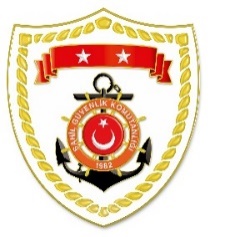 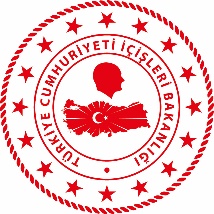 SG Marmara ve Boğazlar Bölge KomutanlığıSG Ege Deniz Bölge KomutanlığıS.
NoTARİHMEVKİ VE ZAMANKURTARILAN SAYISIKURTARILAN/YEDEKLENEN TEKNE SAYISIAÇIKLAMA101 Şubat 2023İSTANBUL/Beykoz15.00--Yavuz Sultan Selim Köprüsünden denize atlayan 1 şahsın bulunması maksadıyla icra edilen arama kurtarma faaliyetleri neticesinde bahse konu şahsın cansız bedeni deniz yüzeyinden alınarak 112 Acil Sağlık Ambulansı personeline teslim edilmiştir.S.
NoTARİHMEVKİ VE ZAMANKURTARILAN SAYISIKURTARILAN/YEDEKLENEN TEKNE SAYISIAÇIKLAMA101 Şubat 2023İZMİR/Dikili17.1539-Dikili açıklarında Yunanistan unsurları tarafından Türk Karasularına geri itilen 3 can salı içerisindeki toplam 39 düzensiz göçmen kurtarılmıştır.